Ansökan Ridledarkurs 2023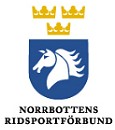 Namn:…………………………………………………………………………………………………………. 

Personnummer:……………………………………….Adress:…………………………………………………………………………………………………………Postnr:……………………….. Postadress:…………………………………………………………………………………………….E-post:……………………………………………………………………………………….  Mobil:……………………………………..Klubbtillhörighet:……………………………………………………………………….Distriktstillhörighet: …………………………………………………………………..Genomgått Basutbildningen Ja/Nej år:……………… Tidigare genomfört ridprov  Ja/Nej år:……………..Om du har avlagt godkänt ridprov (inom senaste året) i annat distrikt ska intyg för detta bifogas.Nuvarande sysselsättningSkola:……………………………………………………………………………………………………………………………………………..Arbete: arbetsuppgifter/antal lektioner/vecka: …………………………………………………………………………………………………………………………………………………………………………………………………………………………………………………………………………………………………………………………Arbetsgivare:……………………………………………………………………………………………………………………………………………………………………………………………………………………………………………………………………………………………………Utbildningsbakgrund (ange högsta utbildning): ….……………………………………………………………………………………………………………………………………………………….……………………………………………………………………………………………………………………………………………………………Övriga genomförda kurser/utbildningar: ………………………………………………………………………………………………………………………………………………………………………………………………………………………………………………………………………………………………………………………………………………………………………………………………………………………………………………………………………………………Ledar/klubberfarenheter:……………………………………………………………………………………………………………………………………………………………………………………………………………………………………………………………………………………………………………………………………………………………………………………………………………………………………………….Kurshäst vid RidledarkursenNamn:……………………………………………………………………………. Födelseår:………………………………………………….Sto/valack	Utbildningsnivå: Hoppning………………………………… Dressyr…………………………………………….Ägare:……………………………………………………………………………………….Tränare hoppning:…………………………………………………….. Tränare dressyr:……………………………………………..Övrigt:………………………………………………………………………………………………………………………………………………….Tillgång till reservhäst som kan ringas in skall finnas.Kursen betalas av:
……. Deltagaren
…….  Klubben
…….  Annan
Vid kryss för ”klubben” eller ”annan” skall intyg som styrker detta bifogas.Anmälan är efter anmälningstidens utgång bindande. Bilagor:		- egenhändig kortfattad beskrivning om dig själv
		- protokollsutdrag från ridklubben där styrelsen tillstyrker ansökan
                         

Den ……../……. 2023	………………………………………………………………………………………………………………
			Sökandens namnteckningAnsökan skall vara distriktet tillhanda senast den 1 april. Antingen till carina.sundstrom@ridsport.se eller till Norrbottens Ridsportförbund, Idrottens Hus, Maskinvägen 27, 972 54 Luleå.